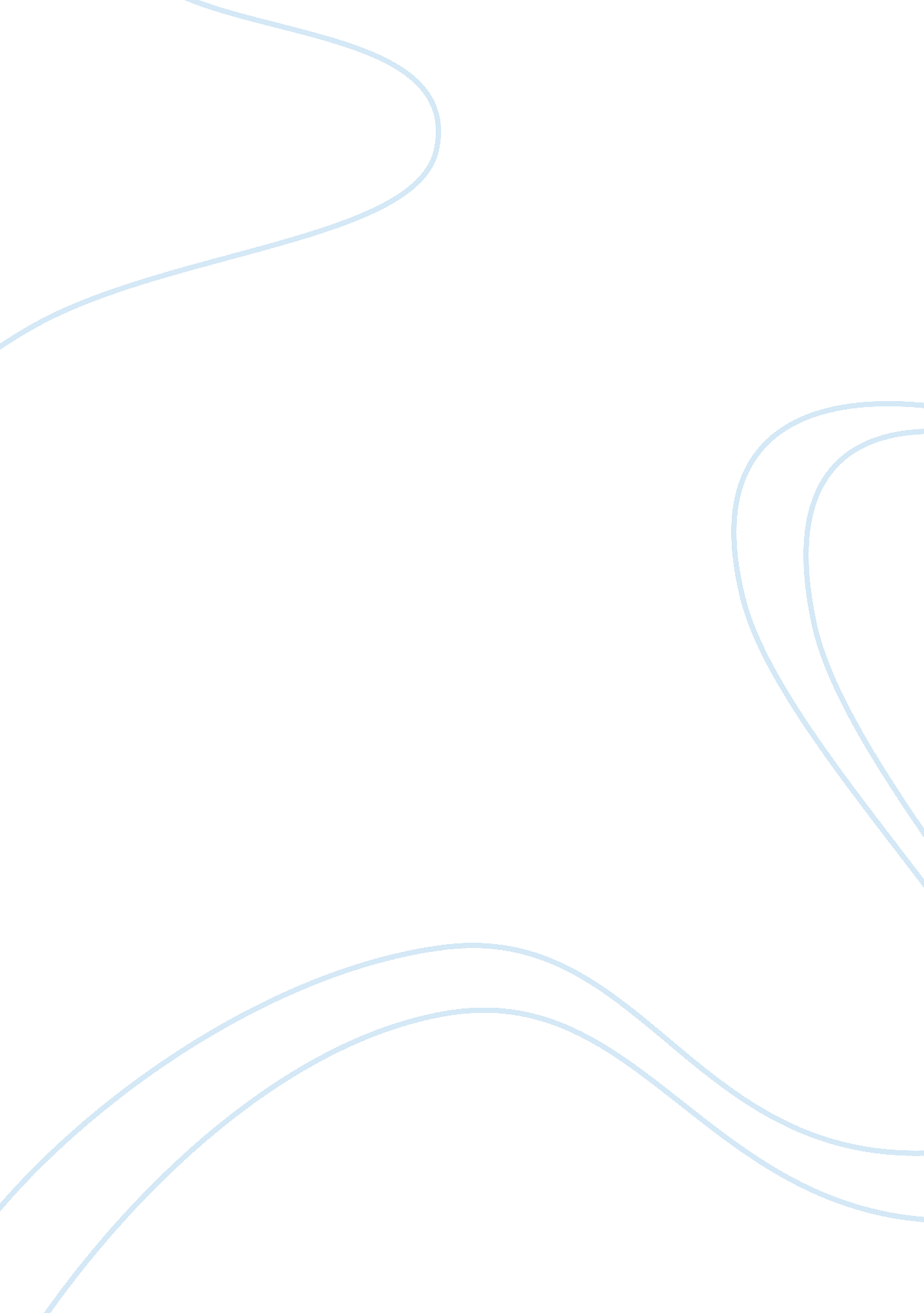 Biology finalBusiness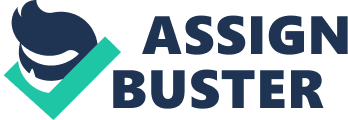 Biology final at Helen Keller states, “ Optimism is the faith that leads to achievements.” “ Nothing can be done without hope and confidence” (Keller). After the first grading period, I had to take my East Richland High School. I needed to complete my course so the final was the last big test to improve my grade. Much like Helen Keller overcame the obstacle of communicating, I overcame passing my final. Helen Keller had to overcome the obstacle of not being able to communicate. I had to overcome my obstacle ofpassing my final in Biology. When Helen was a baby, she got sick and she became deaf and blind. The Keller’s hired Annie Sullivan to teach Helen. Annie was able to teach Helen trust obedience and language to overcome her obstacle. Like Helen, I also had to overcome failing biology by passing my final. This last final would determine if I would pass or fail the course, and I did not want to take the class again. I had to study very hard to pass my final. I studied for several nights before I took my final. In the end, I passed my test. Although our obstacles were difference, we showed a few similarities. Like Helen, we both had to work hard to overcome our obstacles. Helen and I worked hard to overcome difficulties in our life. She did not give up, and I didn’t either. I felt good about myself since I passed the final and pass the course of Biology. Life can be hard, but good things can happen. Helen Keller had to overcome the difficulties in learning how to communicate, and I have had to overcome the hardships of passing difficult final in Biology. From Helen Keller, I learned that over time if I keep working hard that things can work out. I learned not to give up. Helen Keller says,” Keep your face to the sunshine and you can’t see a shadow” (Keller). She’s saying to not give up. Works Cited Keller, Helen. “ Famous Quotes.” BrainyQuote. Xplore. Web. 18 Nov. 2014. . 